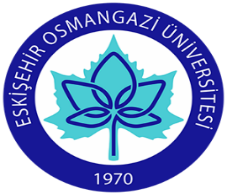 TC.ESKİŞEHİR OSMANGAZİ ÜNİVERSİTESİ……………………………………….FAKÜLTESİDEKANLIĞIHARÇ ÜCRETİ İADE TALEP FORMU                     Tarih :  ….../….../202...* Öğrencinin yatırdığı harç ücretinden iade alabilmesi için, iade gerekçesini de belirten bu formu doldurup, süresi içinde Fakültemiz Evrak Kayıt Bürosuna teslim etmesi gerekir. Formda istenen bilgi ve belgelerin eksik olması durumunda öğrenciye iade işlemi  yapılmaz.Adı Soyadı:T.C. Kimlik No:Öğrenci No:Cep Telefonu:Bölümü:Programı:            İkinci Öğretim  Harç Yatırılan Dönem:  Harç Yatırılan Dönem:  Harç Yatırılan Dönem:2023/2024 Eğitim – Öğretim Yılı Güz Dönemi2023/2024 Eğitim – Öğretim Yılı Güz Dönemi2023/2024 Eğitim – Öğretim Yılı Güz Dönemi2023/2024 Eğitim – Öğretim Yılı Güz Dönemi2023/2024 Eğitim – Öğretim Yılı Güz DönemiAdres:Adres:Adres:Bankaya Yatırılan Tutar (TL):Bankaya Yatırılan Tutar (TL):Bankaya Yatırılan Tutar (TL):Bankaya Yatırılan Tutar (TL):İade Nedeniİade Nedeni  17 Kasım 2023 tarih ve 32372 sayılı Resmi Gazetede yayımlanan 7788 sayılı Cumhurbaşkanı Kararı ile “Ailesi veya kendisi 08/02/2023 tarihli ve 6785 sayılı Cumhurbaşkanı kararı ile olağanüstü hal ilan edilen illerde ikamet eden ve herhangi bir Devlet Yükseköğretim kurumunda Örgün öğretim Programına devam eden önlisans ve lisans öğrencilerinin ödemeleri gereken ikinci öğretim ücreti Devlet tarafından karşılanır”  17 Kasım 2023 tarih ve 32372 sayılı Resmi Gazetede yayımlanan 7788 sayılı Cumhurbaşkanı Kararı ile “Ailesi veya kendisi 08/02/2023 tarihli ve 6785 sayılı Cumhurbaşkanı kararı ile olağanüstü hal ilan edilen illerde ikamet eden ve herhangi bir Devlet Yükseköğretim kurumunda Örgün öğretim Programına devam eden önlisans ve lisans öğrencilerinin ödemeleri gereken ikinci öğretim ücreti Devlet tarafından karşılanır”  17 Kasım 2023 tarih ve 32372 sayılı Resmi Gazetede yayımlanan 7788 sayılı Cumhurbaşkanı Kararı ile “Ailesi veya kendisi 08/02/2023 tarihli ve 6785 sayılı Cumhurbaşkanı kararı ile olağanüstü hal ilan edilen illerde ikamet eden ve herhangi bir Devlet Yükseköğretim kurumunda Örgün öğretim Programına devam eden önlisans ve lisans öğrencilerinin ödemeleri gereken ikinci öğretim ücreti Devlet tarafından karşılanır”  17 Kasım 2023 tarih ve 32372 sayılı Resmi Gazetede yayımlanan 7788 sayılı Cumhurbaşkanı Kararı ile “Ailesi veya kendisi 08/02/2023 tarihli ve 6785 sayılı Cumhurbaşkanı kararı ile olağanüstü hal ilan edilen illerde ikamet eden ve herhangi bir Devlet Yükseköğretim kurumunda Örgün öğretim Programına devam eden önlisans ve lisans öğrencilerinin ödemeleri gereken ikinci öğretim ücreti Devlet tarafından karşılanır”  17 Kasım 2023 tarih ve 32372 sayılı Resmi Gazetede yayımlanan 7788 sayılı Cumhurbaşkanı Kararı ile “Ailesi veya kendisi 08/02/2023 tarihli ve 6785 sayılı Cumhurbaşkanı kararı ile olağanüstü hal ilan edilen illerde ikamet eden ve herhangi bir Devlet Yükseköğretim kurumunda Örgün öğretim Programına devam eden önlisans ve lisans öğrencilerinin ödemeleri gereken ikinci öğretim ücreti Devlet tarafından karşılanır”  17 Kasım 2023 tarih ve 32372 sayılı Resmi Gazetede yayımlanan 7788 sayılı Cumhurbaşkanı Kararı ile “Ailesi veya kendisi 08/02/2023 tarihli ve 6785 sayılı Cumhurbaşkanı kararı ile olağanüstü hal ilan edilen illerde ikamet eden ve herhangi bir Devlet Yükseköğretim kurumunda Örgün öğretim Programına devam eden önlisans ve lisans öğrencilerinin ödemeleri gereken ikinci öğretim ücreti Devlet tarafından karşılanır”2023/2024 Eğitim – Öğretim Yılı Güz yarıyılında yukarıda belirttiğim nedenle yatırmış olduğum tutar olan ……………….….…. TL’nin aşağıda belirttiğim kendi adıma kayıtlı IBAN numarasına iade edilmesi için gereğini saygılarımla arz ederim.                        İmza :Ek: 1- Banka DekontuEk: 2- Öğrenci Kimlik FotokopisiEk: 3- İkametgâh Belgesi2023/2024 Eğitim – Öğretim Yılı Güz yarıyılında yukarıda belirttiğim nedenle yatırmış olduğum tutar olan ……………….….…. TL’nin aşağıda belirttiğim kendi adıma kayıtlı IBAN numarasına iade edilmesi için gereğini saygılarımla arz ederim.                        İmza :Ek: 1- Banka DekontuEk: 2- Öğrenci Kimlik FotokopisiEk: 3- İkametgâh Belgesi2023/2024 Eğitim – Öğretim Yılı Güz yarıyılında yukarıda belirttiğim nedenle yatırmış olduğum tutar olan ……………….….…. TL’nin aşağıda belirttiğim kendi adıma kayıtlı IBAN numarasına iade edilmesi için gereğini saygılarımla arz ederim.                        İmza :Ek: 1- Banka DekontuEk: 2- Öğrenci Kimlik FotokopisiEk: 3- İkametgâh Belgesi2023/2024 Eğitim – Öğretim Yılı Güz yarıyılında yukarıda belirttiğim nedenle yatırmış olduğum tutar olan ……………….….…. TL’nin aşağıda belirttiğim kendi adıma kayıtlı IBAN numarasına iade edilmesi için gereğini saygılarımla arz ederim.                        İmza :Ek: 1- Banka DekontuEk: 2- Öğrenci Kimlik FotokopisiEk: 3- İkametgâh Belgesi2023/2024 Eğitim – Öğretim Yılı Güz yarıyılında yukarıda belirttiğim nedenle yatırmış olduğum tutar olan ……………….….…. TL’nin aşağıda belirttiğim kendi adıma kayıtlı IBAN numarasına iade edilmesi için gereğini saygılarımla arz ederim.                        İmza :Ek: 1- Banka DekontuEk: 2- Öğrenci Kimlik FotokopisiEk: 3- İkametgâh Belgesi2023/2024 Eğitim – Öğretim Yılı Güz yarıyılında yukarıda belirttiğim nedenle yatırmış olduğum tutar olan ……………….….…. TL’nin aşağıda belirttiğim kendi adıma kayıtlı IBAN numarasına iade edilmesi için gereğini saygılarımla arz ederim.                        İmza :Ek: 1- Banka DekontuEk: 2- Öğrenci Kimlik FotokopisiEk: 3- İkametgâh Belgesi2023/2024 Eğitim – Öğretim Yılı Güz yarıyılında yukarıda belirttiğim nedenle yatırmış olduğum tutar olan ……………….….…. TL’nin aşağıda belirttiğim kendi adıma kayıtlı IBAN numarasına iade edilmesi için gereğini saygılarımla arz ederim.                        İmza :Ek: 1- Banka DekontuEk: 2- Öğrenci Kimlik FotokopisiEk: 3- İkametgâh Belgesi2023/2024 Eğitim – Öğretim Yılı Güz yarıyılında yukarıda belirttiğim nedenle yatırmış olduğum tutar olan ……………….….…. TL’nin aşağıda belirttiğim kendi adıma kayıtlı IBAN numarasına iade edilmesi için gereğini saygılarımla arz ederim.                        İmza :Ek: 1- Banka DekontuEk: 2- Öğrenci Kimlik FotokopisiEk: 3- İkametgâh BelgesiBankanın adı:(Herhangi bir banka olabilir) Bankanın adı:(Herhangi bir banka olabilir) Bankanın adı:(Herhangi bir banka olabilir) İadenin yatırılacağı IBAN No: İadenin yatırılacağı IBAN No: İadenin yatırılacağı IBAN No: TR   __ __      __ __ __ __    __ __ __ __    __ __ __ __    __ __ __ __    __ __ __ __    __ __ __ __TR   __ __      __ __ __ __    __ __ __ __    __ __ __ __    __ __ __ __    __ __ __ __    __ __ __ __TR   __ __      __ __ __ __    __ __ __ __    __ __ __ __    __ __ __ __    __ __ __ __    __ __ __ __TR   __ __      __ __ __ __    __ __ __ __    __ __ __ __    __ __ __ __    __ __ __ __    __ __ __ __TR   __ __      __ __ __ __    __ __ __ __    __ __ __ __    __ __ __ __    __ __ __ __    __ __ __ __İadenin yatırılacağı IBAN No: İadenin yatırılacağı IBAN No: İadenin yatırılacağı IBAN No: (Bu hesap mutlaka öğrencinin kendi adına olmalıdır)(Bu hesap mutlaka öğrencinin kendi adına olmalıdır)(Bu hesap mutlaka öğrencinin kendi adına olmalıdır)(Bu hesap mutlaka öğrencinin kendi adına olmalıdır)(Bu hesap mutlaka öğrencinin kendi adına olmalıdır)İade edilecek Tutar(Rakamla-Yazı ile)İade edilecek Tutar(Rakamla-Yazı ile)İade edilecek Tutar(Rakamla-Yazı ile)…………………………. TL…………………………. TL………………………………………………………….TL…………………………………….KR………………………………………………………….TL…………………………………….KR………………………………………………………….TL…………………………………….KRDeğerlendirme: (Bu kısım Dekanlıkça doldurulacaktır)Değerlendirme: (Bu kısım Dekanlıkça doldurulacaktır)Değerlendirme: (Bu kısım Dekanlıkça doldurulacaktır)Değerlendirme: (Bu kısım Dekanlıkça doldurulacaktır)Değerlendirme: (Bu kısım Dekanlıkça doldurulacaktır)Değerlendirme: (Bu kısım Dekanlıkça doldurulacaktır)Değerlendirme: (Bu kısım Dekanlıkça doldurulacaktır)Değerlendirme: (Bu kısım Dekanlıkça doldurulacaktır)